H  O  R  A  R  I  O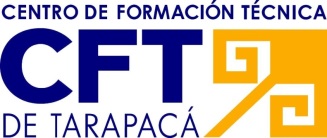 Carrera: T.N.S .Proyectos Eléctricos de DistribuciónSEGUNDO SEMESTRE 2019, VESPERTINOSala: 207Las Acacias y Campus Saucache Laboratorio de Potencia HORALUNESMARTESMIERCOLESJUEVESVIERNES119:30A 20:10Fundamentos de la ComputaciónProf. Carolina HerreraLaboratorio de Computación Las AcaciasTaller de Laboratorio IIGRUPO CProf. Franz GuzmánLaboratorio de Potencia SaucacheElectrotecniaProf. Dinka HenrrySala 206SaucacheTaller de Laboratorio IIGRUPO DProf. Franz GuzmánLaboratorio de Potencia SaucacheTaller de Laboratorio IIGRUPO EProf. Franz GuzmánLaboratorio de Potencia Saucache220:10 A 20:50Fundamentos de la ComputaciónProf. Carolina HerreraLaboratorio de Computación Las AcaciasTaller de Laboratorio IIGRUPO CProf. Franz GuzmánLaboratoriode Potencia SaucacheElectrotecniaProf. Dinka HenrrySala 206 SaucacheTaller de Laboratorio IIGRUPO DProf. Franz GuzmánLaboratoriode Potencia SaucacheTaller de Laboratorio IIGRUPO EProf. Franz GuzmánLaboratoriode Potencia Saucache321:00 A 21:40Fundamentos de la ComputaciónProf. Carolina HerreraLaboratorio de Computación Las AcaciasTaller de Laboratorio IIGRUPO CProf. Franz GuzmánLaboratoriode Potencia SaucacheMatemática IIProf. Luis RomeroSala 206 SaucacheTaller de Laboratorio IIGRUPO DProf. Franz GuzmánLaboratoriode Potencia SaucacheTaller de Laboratorio IIGRUPO EProf. Franz GuzmánLaboratoriode Potencia Saucache421:40 A 22:20Fundamentos de la ComputaciónProf. Carolina HerreraLaboratorio de Computación Las AcaciasTaller de Laboratorio IIGRUPO CProf. Franz GuzmánLaboratorio de Potencia SaucacheMatemática IIProf. Luis RomeroSala 206 SaucacheTaller de Laboratorio IIGRUPO DProf. Franz GuzmánLaboratorio de Potencia SaucacheTaller de Laboratorio IIGRUPO EProf. Franz GuzmánLaboratorio de Potencia Saucache522:30 A 23:10ElectrotecniaProf. Dinka HenrySala207Las AcaciasMatemática IIProf. Luis RomeroSala 206SaucacheMatemática IIProf. Luis RomeroSala 206 SaucacheElectrotecniaProf. DinkaHenrrySala 206Saucache23:10A 23:50ElectrotecniaProf. Dinka HenrySala 207Las Acacias Matemática IIProf. Luis RomeroSala 206SaucacheMatemática IIProf. Luis RomeroSala 206SaucacheElectrotecniaProf. DinkaHenrrySala 206Saucache